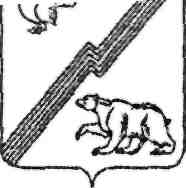 АДМИНИСТРАЦИЯ ГОРОДА ЮГОРСКАХанты-Мансийского автономного округа - ЮгрыПОСТАНОВЛЕНИЕот 28.12.2017№ 3325О принятии решения о подготовке проекта планировки и проекта межевания территории земельного участка, расположенного в восточной части территории садово-огороднических товариществВ соответствии со статьями 45, 46 Градостроительного кодекса Российской Федерации, генеральным планом города Югорска, утвержденным решением Думы города Югорска от 07.10.2014 № 65, Правилами землепользования и застройки города Югорска, утвержденными решением Думы города Югорска от 27.06.2017 № 61, на основании заявления главы крестьянского (фермерского) хозяйства Беккер А.В. от 11.12.2017 № 01-15-465:Главе крестьянского (фермерского) хозяйства Беккер А.В. осуществить подготовку проекта планировки и проекта межевания земельного участка, расположенного в восточной части территории садово-огороднических товариществ города Югорска (далее проект планировки и проект межевания), в соответствии с требованиями технических регламентов, градостроительных регламентов, с учетом границ зон с особыми условиями использования территорий.Департаменту муниципальной собственности и градостроительства администрации города Югорска (С.Д. Голин):Осуществлять прием предложений физических и юридических лиц о порядке, сроках подготовки и содержании проекта планировки и проекта межевания.Осуществить проверку проекта планировки и проекта межевания на соответствие требованиям, установленным законодательством Российской Федерации.3.	Опубликовать постановление в газете «Югорский вестник» и разместить на
официальном сайте органов местного самоуправления города Югорска.4.	Контроль за выполнением постановления возложить на первого заместителя главы
города - директора Департамента муниципальной собственности и градостроительства
администрации города Югорска С.Д. Голина.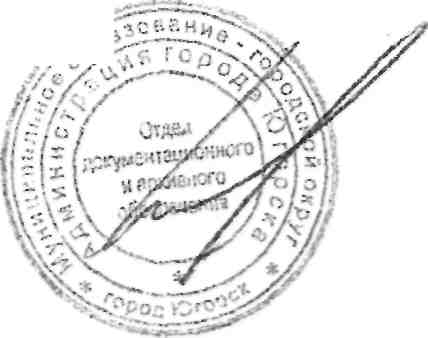 Глава города ЮгорскаР.З. Салахов